Προς 		όλες τις Γραμματείες των Ακαδημαϊκών Τμημάτων του ΓΠΑ		(ως συνημμένος πίνακας)Κοιν.:	- Καθηγητή κ. Νικόλαο Δέρκα – Αντιπρύτανης Διοικητικών Υποθέσεων, Ακαδημαϊκών Υποθέσεων και Φοιτητικής Μέριμνας-Προέδρους των Ακαδημαϊκών Τμημάτων του ΓΠΑ	   	(ως συνημμένος πίνακας)-Καθηγητή κ. Ηλία Ηλιόπουλο – Κοσμήτορα της της Σχολής Εφαρμοσμένης Βιολογίας και Βιοτεχνολογίαςτου ΓΠΑΘέμα: «Ανάρτηση ανακοίνωσης στις ιστοσελίδες των Ακαδημαϊκών Τμημάτων για παράταση της ηλεκτρονικής αξιολόγησης του εκπαιδευτικού έργου»Σας παρακαλούμε να αναρτήσετε τη συνημμένη ανακοίνωση στις ιστοσελίδες των Τμημάτων, προκειμένου να ενημερωθούν οι φοιτητές για τη νέα καταληκτική ημερομηνία της ηλεκτρονικής αξιολόγησης των μαθημάτων.Ευχαριστούμε για τη συνεργασία.Ο Πρόεδρος της ΜΟ.ΔΙ.Π. - Γ.Π.Α.Καθηγητής Σπυρίδων ΚίντζιοςΠρύτανηςΑξιολόγηση του εκπαιδευτικού έργου του εαρινού εξαμήνου 2019-20 από τους φοιτητέςΑγαπητή φοιτήτρια/ Αγαπητέ φοιτητήΣας ενημερώνουμε ότι η ηλεκτρονική αξιολόγηση των μαθημάτων παρατείνεται μέχρι τις 19 Ιουνίου 2020 και είναι διαθέσιμη στη  διεύθυνση: axiologisi.aua.edu.gr.Επισημαίνεται ότι τα μαθήματα είναι καταχωρημένα στο Τμήμα εκείνο, που προσφέρει το κάθε μάθημα Πίνακας ΑποδεκτώνΓραμματείες Ακαδημαϊκών Τμημάτωνκ. Θεοδώρα Ζαμπέλη – Τμήμα Επιστήμης Φυτικής Παραγωγήςκ. Σοφία Καρατσομπάνη – Τμήμα Επιστήμης Ζωικής Παραγωγήςκ. Μαίρη Φραγκίσκου – Τμήμα Αξιοποίησης Φυσικών Πόρων & Γεωργικής Μηχανικήςκ. Θέλξη Χατζηαντωνίου – Τμήμα Επιστήμης Τροφίμων και Διατροφής του Ανθρώπουκ. Νίκη Σχινά – Τμήμα Βιοτεχνολογίαςκ. Ανδριανή Ψαθοπούλου – Τμήμα Αγροτικής Οικονομίας και Ανάπτυξηςκ. Βίκυ Κάστιζα– Τμήμα Διοίκησης Γεωργικών Επιχειρήσεων και Συστημάτων Εφοδιασμούκ. Αργυρούλα Λύτρα – Τμήμα Περιφερειακής και Οικονομικής Ανάπτυξηςκ. Κασσιανή Σκεπετάρη – Τμήμα Δασολογίας και Διαχείρισης Φυσικού ΠεριβάλλοντοςΠρόεδροι Ακαδημαϊκών Τμημάτων κ. Μαρία Παπαφωτίου, Καθηγήτρια, Πρόεδρος του Τμήματος Επιστήμης Φυτικής Παραγωγής και Πρόεδρος Προσωρινής Συνέλευσης Τμήματος Δασολογίας και Διαχείρισης Φυσικού Περιβάλλοντοςκ. Στυλιανή Χαδιώ- Μάντζαρη – Καθηγήτρια, Πρόεδρος Τμήματος Επιστήμης Ζωικής Παραγωγήςκ. Ιωάννης Αργυροκαστρίτης, Καθηγητής, Πρόεδρος του Τμήματος Αξιοποίησης Φυσικών Πόρων & Γεωργικής Μηχανικήςκ. Ελευθέριος Δροσινός, Καθηγητής, Πρόεδρος του Τμήματος Επιστήμης Τροφίμων και Διατροφής του Ανθρώπουκ. Ευστάθιος Κλωνάρης, Αν. Καθηγητής, Πρόεδρος του Τμήματος Αγροτικής Οικονομίας και Ανάπτυξηςκ. Χρήστος Παπαδάς, Αν. Καθηγητής, Πρόεδρος Προσωρινής Συνέλευσης Τμήματος Περιφερειακής και Οικονομικής Ανάπτυξηςκ. Αντώνιος Ρεζίτης, Καθηγητής, Πρόεδρος της Προσωρινής Συνέλευσης του Τμήματος Διοίκησης Γεωργικών Επιχειρήσεων και Συστημάτων Εφοδιασμού ΕΛΛΗΝΙΚΗ ΔΗΜΟΚΡΑΤΙΑ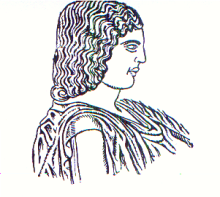 ΓΕΩΠΟΝΙΚΟ ΠΑΝΕΠΙΣΤΗΜΙΟ ΑΘΗΝΩΝ	  ΜΟΝΑΔΑ ΔΙΑΣΦΑΛΙΣΗΣ ΠΟΙΟΤΗΤΑΣ                     ΠΛΗΡΟΦΟΡΙΕΣ: Αλεξάνδρα Ντούκα Ταχ. Δ/νση:  Ιερά Οδός 75, 11855, Αθήνα Τηλ.: 210 529 4856 e-mail: modip@aua.gr	Αθήνα, 10.06.2020Αρ. Πρωτ.: 4420